Missing Patient Patient Record Flag (PRF)Installation GuidePatchesDG*5.3*869TIU*1.0*279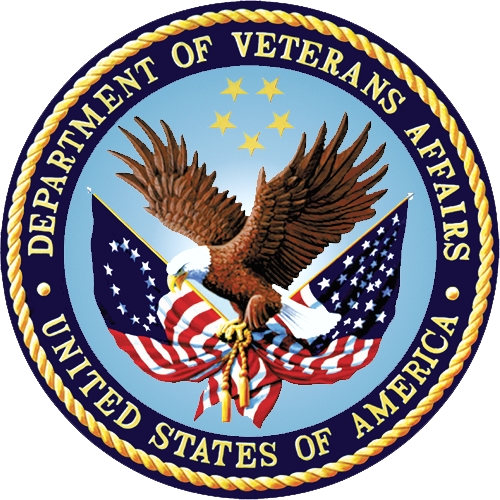 February 2014Revision HistoryTable of ContentsIntroduction	1Related Documentation	1Related Web Sites	2Pre-Installation	3Pre/Post Installation Overview	3Pre-Requisite Software for TIU*1.0*279	3Pre-Requisite Software for DG*5.3*869	3Installation	4Installation Steps (TIU*1*279):	6Post-Installation Instructions (TIU*1.0*279):	7Verify Creation of DGPF MISSING PT FLAG REVIEW Mail Group	7Installation Steps (DG*5.3*869):	8Post-Installation Instructions – (DG*5.3*869):	9Routine Information:	9Back-Out Plan for Production Environment	9Appendix A: Installation Examples	11Acronyms	15IntroductionThe Missing Patient Patient Record Flag (PRF) project adds functionality to the Patient Record Flag (PRF) applications in Veterans Information System and Technology Architecture (VistA). The enhancements will provide the ability to identify those Veterans who are missing from Veterans Administration (VA) care.The Missing Patient PRF will be used to identify a missing patient from a VA facility. This short term Flag will identify a missing patient while in a missing status, so should the patient appear elsewhere in the system, it is immediately known that they are missing from another facility.Important:  Users must be assigned the DGPF ASSIGNMENT security key to assign the Missing Patient PRF.Related Documentation The documentation will be in the form of Adobe Acrobat files.Documentation can also be found on the VA Software Documentation Library. Related Web SitesPre-InstallationIt is recommend that the team members who will be responsible for implementing this project coordinate with each other before installing the patches. This team could include Mental Health (MH) coordinators, Suicide Prevention Coordinators, Clinical Application Coordinators (CACs), Reminders Managers, and Information Resource Management (IRM) staff.Pre/Post Installation OverviewIMPORTANT: This patch contains the Mumps (M) code executed by the VistA system. The Patch TIU*1*279 (TIU_1_P279.KID) is included in the available DG_53_P869.zip file and will need to be installed before DG*5.3*869 (DG_53_P869.KID).  Follow the "Installation Steps" for the respective patches during installation of that patch.Pre-Requisite Software for TIU*1.0*279Pre-Requisite Software for DG*5.3*869Installation This manual describes how to install the following builds:TIU*1.0*279DG*5.3*869This build can be installed with users on the system, but it should be done during non-peak hours.  This patch can be obtained from the ANONYMOUS.SOFTWARE directory at one of the Office of Information (OI) Field Offices. The preferred method is to file transfer protocol (FTP) the file from REDACTED, which will transmit the file from the first available server. Alternatively, sites may elect to retrieve the file from a specific OI Field Office.The software distribution includes:FILE NAME	DESCRIPTION	BLOCK SIZEDG_53_P869.ZIP	    Contains KIDS files	DG_53_P869.KID	TIU_1_P279.KID	DG_53_P869 User DocumentationThe User Documentation includes the following documentation and file names:TIU*1*279 DocumentationDG*5.3*869 DocumentationBoth patches may be installed with users on the system although it is recommended that each patch be installed during non-peak hours to minimize the potential disruption to users.  Installation should take less than five minutes per patch.Note:  Specific paths and filenames may vary according to local installation preferences or procedures. Installation Steps (TIU*1*279):Download the ZIP file, DG_53_P869.zip from the ANONYMOUS.SOFTWARE directory of the XXXXXXX Office of Information Field Office (OIFO) to the appropriate directory on your system.  Then extract the file TIU_1_P279.KID to the appropriate directory on your system.Use LOAD A DISTRIBUTION option on the KIDS INSTALLATION menu, and enter the local path and filename of the extracted file: for example, SYS$:[TMP]TIU_1_P279.KIDNote:  the locally defined path could be different than the above example.From the 'Kernel Installation & Distribution System' menu, select the Installation menu.From this menu, you may now elect to use the following options (whenprompted for INSTALL NAME, enter TIU*1.0*279).Backup a Transport Global - This option will create a backup message of any routines exported with the patch. It will NOT backup any changes such as DDs or templates.Compare Transport Global to Current System - This option will allow you to view all changes that will be made when the patch is installed.  It compares all components of the patch (routines, Data Dictionaries (DDs), templates, etc.).Verify Checksums in Transport Global - This option will allow you to ensure the integrity of the routines that are in the transport global.Print Transport Global - this option will allow you to view the components of the KIDS build.From the install menu, select the Install Package(s) option to install the build (when prompted for INSTALL NAME, enter TIU*1.0*279).When prompted 'Want KIDS to INHIBIT LOGONs during the install? NO//', respond NO.When prompted 'Want to DISABLE Scheduled Options, Menu Options, and Protocols? NO//', respond NO.Post-Installation Instructions (TIU*1.0*279):Routine TIUPS279 creates and installs the PATIENT RECORD FLAG CATEGORY I - MISSING PATIENT, TIU Document Definition and the new TIU Title for the MISSING Patient Record Flag Progress Note in the TIU Title Definition File (#8925.1). This post routine, ^TIUPS279, may be removed after installation has successfully completed.For users to view PRF linked TIU Progress Note Titles, those users must be members of the 'DGPF PATIENT RECORD FLAGS MGR'  User Class.  The VistA USER CLASS MANAGEMENT  [USR CLASS MANAGEMENT MENU] option should be used to update this membership.  Verify Creation of DGPF MISSING PT FLAG REVIEW Mail GroupIt has been reported from a few sites that the install process for the new Missing Patient, Patient Record Flag and the DGPF MISSING PT FLAG REVIEW mail group set up has not completed successfully.  For this purpose we are distributing the following instructions to ensure your site has no issues with installing these patches:All sites should have already installed patches ( TIU*1*279 and DG*5.3*869) by 1/26/14. Due to issues found at some sites, we are requesting that you please verify that the mail group, DGPF MISSING PT FLAG REVIEW, has been created.  If the mail group and the new Category I PRF are not created as part of the installation process, there could be a potential patient safety issue at your site. The mail group (DGPF MISSING PT FLAG REVIEW) must exist before the MISSING PATIENT Patient Record Flag will be added to the Patient Record Flag file.If the mail group is not created, please manually add the mail group (DGPF MISSING PT FLAG REVIEW) Mail Group:Using option Mail Group Edit  [XMEDITMG], Enter the following information:NAME: DGPF MISSING PT FLAG REVIEW TYPE: publicALLOW SELF ENROLLMENT?: YES           RESTRICTIONS: UNRESTRICTEDORGANIZER: whoever you wantReinstall the DG*5.3*869 patch only. Be aware that the install prompts a question for the “Name of the Mail Group Coordinator” which will need to be answered.After the above steps are completed, verify that the Missing Patient PRF was added to the PRF National Flag file:Using FileMan Inquiry verify entry MISSING PATIENT was added to the PRF NATIONAL FLAG (#26.15) file.REDACTEDInstallation Steps (DG*5.3*869):Download the ZIP file, DG_53_P869.zip from the ANONYMOUS.SOFTWARE directory to the appropriate directory on your system.  Then Extract the file DG_53_P869.KID to the appropriate directory on your system.Use LOAD A DISTRIBUTION option on the KIDS INSTALLATION menu, and enter the local path and filename of the extracted file:For example, SYS$:[TMP]DG_53_P869.KIDNote:  the locally defined path could be different than the above example.From the 'Kernel Installation & Distribution System' menu, select the Installation menu.From this menu, you may now elect to use the following options (when prompted for INSTALL NAME, enter DG*5.3*869).Backup a Transport Global - This option will create a backup message of any routines exported with the patch.  It will NOT backup any changes such as DDs or templates.Compare Transport Global to Current System - This option will allow you to view all changes that will be made when the patch is installed.  It compares all components of the patch (routines, DDs, templates, etc.…)Verify Checksums in Transport Global - This option will allow you to ensure the integrity of the routines that are in the transport global.Print Transport Global - this option will allow you to view the components of the KIDS build.From the install menu, select the Install Package(s) option to install the build (when prompted for INSTALL NAME, enter DG*5.3*869).When prompted 'Select the DGPF MISSING PT FLAG REVIEW MAIL GROUP COORDINATOR:’ respond with the individual that will be the Mail Group’s coordinator. When prompted 'Want KIDS to INHIBIT LOGONs during the install? NO//', respond NO.When prompted 'Want to DISABLE Scheduled Options, Menu Options, and Protocols? NO//’, respond NO.Post-Installation Instructions – (DG*5.3*869):Routine DG5386P is responsible for the installation of the DGPF MISSING PT FLAG REVIEW mail group and creation of the National, Category I, MISSING PATIENT, Patient Record Flag (PRF). The post routine, ^DG53869P, may be removed after installation has  successfully completed.For a user to have the ability to assign the National CAT I MISSING PATIENT, PRF, that user must hold the DGPF Assignment security key.Routine Information:The checksums below are new checksums, and can be checked with CHECK1^XTSUMBLD.  Routine Name: DG53869P  Before:    n/a   After:  B23654142  **869**Description of Changes:Routine DG53869P is a new routine and it is a Post Installation routine for patch DG*5.3*869.    Routine DG53869P can be described as follows:Creates Mail Group (DGPF MISSING PT FLAG REVIEW) File # (3.8)Creates Patient Record Flag (MISSING PATIENT) File # (26.15)After successful creation and installation of those mentioned items, messages are displayed respectively.Back-Out Plan for Production Environment Sites are encouraged to create a back-up of all routines as a KIDS pre-install step when installing patches DG*5.3*869 and TIU*1*279. This back-up of routines will cover restoration of routines from all packages if a back-out is necessary.  Note: The efficiency of the Back-Out Plan diminishes over time. At some point the VistA recovery process will need to be implemented.Appendix A: Installation Examples Installation Example - (TIU*1.0*279)The following is an example of the installation for TIU*1.0*279:Select Installation Option: 6  Install Package(s)Select INSTALL NAME: TIU*1.0*279       Loaded from Distribution  12/4/13@10:43:01     => TIU*1*279  ;Created on Sep 10, 2013@13:22:53This Distribution was loaded on Dec 04, 2013@10:43:01 with header of TIU*1*279  ;Created on Sep 10, 2013@13:22:53It consisted of the following Install(s):TIU*1.0*279Checking Install for Package TIU*1.0*279Install Questions for TIU*1.0*279Want KIDS to INHIBIT LOGONs during the install? NO// Want to DISABLE Scheduled Options, Menu Options, and Protocols? NO// Enter the Device you want to print the Install messages.You can queue the install by enter a 'Q' at the device prompt.Enter a '^' to abort the install.DEVICE: HOME//   DEC Windows--------------------------------------------------------------------------------Install Started for TIU*1.0*279 :                Dec 04, 2013@10:45Build Distribution Date: Sep 10, 2013Installing Routines:Dec 04, 2013@10:45Running Post-Install Routine: MAIN^TIUPS279Title Created: PATIENT RECORD FLAG CATEGORY I - MISSING PATIENTTitle attached to Document Class PATIENT RECORD FLAG CAT IUpdating Routine file...Updating KIDS files...TIU*1.0*279 Installed. Dec 04, 2013@10:45Install CompletedFirst-Time Install - DG*5.3*869The following is an example of the install for DG*5.3*869:Select Installation Option: Install Package(s)Select INSTALL NAME:    DG*5.3*869     Loaded from Distribution  4/25/13@13:57:02     => DG*5.3*869 - KID  ;Created on Apr 25, 2013@13:06:58This Distribution was loaded on Apr 25, 2013@13:57:02 with header ofDG*5.3*869 - KID  ;Created on Apr 25, 2013@13:06:58It consisted of the following Install(s):     DG*5.3*869Checking Install for Package DG*5.3*869Install Questions for DG*5.3*869Select the DGPF MISSING PT FLAG REVIEW MAIL GROUP COORDINATOR:CLINICAL,COORDINATORCLINICAL,COORDINATOR ONEWant KIDS to INHIBIT LOGONs during the install? NO//Want to DISABLE Scheduled Options, Menu Options, and Protocols? NO//Enter the Device you want to print the Install messages.You can queue the install by enter a 'Q' at the device prompt.Enter a '^' to abort the install.DEVICE: HOME//0                                   DG*5.3*869-------------------------------------------------------------------------Mail Group DGPF MISSING PT FLAG REVIEW createdNational Category I , Patient Record Flag: MISSING PATIENT created Updating Routine file... Updating KIDS files... DG*5.3*869 Installed.               Apr 25, 2013@14:08:47 Install Message          l------------------------------------------------------------k  100%    |             25             50             75               |Complete  m------------------------------------------------------------jInstall CompletedAcronymsThe following table defines acronyms from this document.  For additional acronym definitions, refer to the OIT Master Glossary.DateVersionDescriptionAuthor2/4/20140.5Added instructions for verification of DGPF MISSING PT FLAG REVIEW Mail Group. (Installation section, page 7).REDACTED11/12/20130.4Removed some information from Pre-Installation section page 3. Added note title, “Patient Record Flag Category I – Missing Patient” to Post Installation Instructions, page 6. Added “IMPORTANT” to note for Pre/Post Installation Overview, page 3.REDACTED11/4/20130.3Updated to include comments from SQA and Todd Jackson. REDACTED9/17/20130.2Update Routine InformationREDACTED9/12/20130.2Added DGPF ASSIGNMENT security key note to Introduction.REDACTED8/30/20130.1Updated document with installation steps and information for patches DG*5.3*869 and TIU*1.0*279. REDACTEDFile NameDescriptionDG_53_P869.zipSoftware and Documentation for MISSING PATIENT - PRF implementation.  DG_53_P869.ZIP contains the following files.DG_53_P869.KIDHost file containing DG*5.3*869 KIDS software distributionTIU_1_P279.KIDHost file containing Text Integration Utility (TIU)*1.0*279 KIDS software distributionTIUTM.PDFTIU Technical Manual (TM)TIUUM.PDFTIUUM.PDF TIU User Manual (UM)PIMSTM.PDFChanges to the Patient Information Management System (PIMS) Technical ManualMissing Patient PRF_Release Notes.PDFRelease notes on new features and functionalityPatient Record Flags_User Guide.PDFPatient Record Flag User GuideMissing Patient PRF_Installation Guide.PDFInstallation Guide for patch installationSITEURLDESCRIPTIONNational Clinical Reminders siteREDACTEDContains manuals, presentations, and information about Clinical RemindersHigh Risk Mental Health Patient Reminder and Flag siteREDACTEDContains project documents and user documentation for High Risk Mental Health Patient Reminder.Patient Record Flag siteREDACTEDContains project documents and user documentation for the Patient Record Flags.Patient Record Flags VDLREDACTEDContains user documentation for the Patient Record Flag.VistA Document Libraryhttp://www.va.gov/vdl/Contains manuals for Clinical Reminders and related applications.Package/PatchNamespaceVersionCommentsPatient Record Flags patchDG*5.3*650DG5.3Package/PatchNamespaceVersionCommentsPatient Record Flags patchDG*5.3*650DG5.3Text Integration Utilities patchTIU*1.0*279TIU1.0OI FIELD OFFICEFTP ADDRESSDIRECTORYREDACTEDREDACTEDREDACTEDREDACTEDREDACTEDREDACTEDREDACTEDREDACTEDREDACTEDDocumentationDocumentation File nameMissing Patient PRF Installation Guide (IG)Missing Patient PRF_Installation Guide.PDFMissing Patient PRF Release Notes (RN)Missing Patient PRF_Release Notes.PDFTIU Technical Manual (TM)TIUTM.PDFTIU User Manual (UM)TIUUM.PDFDocumentationDocumentation File nameMissing Patient PRF Installation Guide (IG)Missing Patient PRF_Installation Guide.PDFMissing Patient PRF Release Notes (RN)Missing Patient PRF_Release Notes.PDFPatient Record Flags User Guide (UG)Patient Record Flags_User Guide.PDFPatient Information Management System (PIMS) Technical Manual PIMSTM.PDFTermDefinitionCACClinical Applications CoordinatorCPRSComputerized Patient Record SystemDDData DictionaryDGRegistration and Enrollment Package namespaceFTPFile Transfer ProtocolGUIGraphic User InterfaceIRMInformation Resource ManagementMMUMPS - Massachusetts General Hospital Utility Multi-Programming SystemMHMental HealthMPRFMissing Patient Record FlagOIOffice of InformationOIFOOffice of Information Field OfficePIMSPatient Information Management SystemPRFPatient Record FlagTIUText Integration UtilitiesVADepartment of Veteran AffairsVistAVeterans Health Information System and Technology Architecture